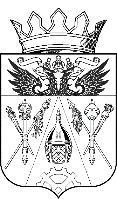 АДМИНИСТРАЦИЯ  ИСТОМИНСКОГО СЕЛЬСКОГО ПОСЕЛЕНИЯАКСАЙСКОГО РАЙОНАП О С Т А Н О В Л Е Н И Е30.01.2018 г.                             п. Дорожный   	           		№ 9Об утверждении порядка охраны зеленых насажденийв Истоминском сельском поселении   В соответствии с Областным законом от 03.08.2007 N 747-ЗС "Об охране зеленых насаждений в населенных пунктах Ростовской области"- П О С Т А Н О В Л Я Ю:Утвердить Порядок охраны зеленых насаждений в Истоминском сельском поселении согласно приложению.Настоящее постановление подлежит размещению на официальном сайте Администрации Истоминского сельского поселения. 3. Контроль за выполнением постановления оставляю за собой.Глава Администрации Истоминского сельскогопоселения                    		                                         Л.Н. ФлютаПостановление подготовил старший инспекторРусина Людмила Юрьевна                                                                         Приложение к постановлению                                                                                    Администрации Истоминского сельского 
                                                            поселения № 9 от 30.01.2018 г.Порядок охраны зелёных насаждений
в Истоминском сельском поселении.1. Общие положения.Объект озеленения - озелененная территория, предназначенная для рекреационных целей, организованная по принципам ландшафтной архитектуры, включающая в себя в соответствии с функциональным назначением все необходимые элементы благоустройства (дорожно-тропиночную сеть, площадки, скамейки, малые архитектурные формы и т.д.).
Озелененная территория - территория, занятая зелеными насаждениями, включая объекты озеленения, озеленение улично-дорожной сети.
1.1. Настоящий Порядок определяет основные требования к охране зеленых насаждений в Истоминском сельском поселении.
1.2. В целях реализации настоящего Порядка Администрация Истоминского сельского поселения принимает муниципальный правовой акт, учитывающий социально-экономические, природно-климатические и другие особенности территорий и устанавливающие требования, нормы не ниже требований и норм, установленных Областным законом от 03.08.2007 N 747-ЗС "Об охране зеленых насаждений в населенных пунктах Ростовской области" (далее - Областной закон) и настоящим Порядком.
1.3. Охрана зеленых насаждений - деятельность по созданию, сохранению и оценке состояния зеленых насаждений, направленная на создание благоприятной окружающей среды и нормализацию экологической обстановки.
1.4. Основной задачей охраны зеленых насаждений является достижение нормативной обеспеченности зелеными насаждениями населенных пунктов Истоминского сельского поселения в соответствии с градостроительными, санитарными, экологическими и другими нормами и правилами.
1.5. В населенных пунктах поселения запрещается:
1.5.1. Повреждение и уничтожение зеленых насаждений, за исключением случаев, установленных федеральным законодательством, Областным законом и настоящим Порядком.
1.5.2. Хозяйственная и иная деятельность на территории, занятых зелеными насаждениями, оказывающая негативное воздействие на указанную территорию и препятствующая выполнение зелеными насаждениями средообразующих, рекреационных, санитарно-гигиенических и экологических функций, за исключением случаев, установленных федеральным законодательством и Областным законом.
1.5.3. Временное складирование органических остатков после сноса и обрезки деревьев на проезжей части улиц и тротуарах, препятствующее движению транспорта и пешеходов2. Организация охраны зеленых насаждений.2.1. Планирование охраны зеленых насаждений осуществляется на основании оценки состояния зеленых насаждений.
2.2. При реализации мероприятий, связанных с санитарной и другими видами обрезки деревьев и кустарников, вырубкой аварийно-опасных, сухостойных деревьев и кустарников, Администрацией Истоминского сельского поселения оформляются разрешения.
2.3. Разрешение оформляется на официальном бланке и подписывается руководителем или заместителем руководителя Администрации Истоминского сельского поселения, курирующим вопросы охраны зеленых насаждений. Подпись заверяется печатью.
2.4. Разрешение содержит:
2.4.1. Наименование и сроки производимых работ.
2.4.2. Информацию о юридическом или физическом лице, получившем разрешение, а также информацию о непосредственном исполнителе работ.
2.4.3. Условия и требования при производстве работ.
2.4.4. Информацию о местоположении объекта(ов) зеленых насаждений.
2.4.5. Информацию о собственниках земельных участков, землепользователях, землевладельцах, арендаторах земельных участков, на которых производятся работы.
2.4.6. Количественные и качественные характеристики зеленых насаждений до и после производства работ.
2.4.7. Информацию о проведении компенсационного озеленения в случае, предусмотренном пунктом 3 части 5 статьи 3 Областного закона Ростовской области от 03.08.2007 N 747-ЗС (ред. от 26.07.2012) "Об охране зеленых насаждений в населенных пунктах Ростовской области" (принят ЗС РО 20.07.2007г.). 
2.4.8. Информацию о разработке проектно-сметной документации в случаях, предусмотренных настоящим Порядком.
2.4.9. Иную информацию.
2.5. К разрешению прилагаются: акт оценки состояния зеленых насаждений, который составляется в соответствии с пунктами 5.8, 5.9 раздела 5 настоящего Порядка и план-схема территории, на которой планируется пересадка, вырубка или обрезка деревьев. План-схема составляется Администрацией Истоминского сельского поселения. На плане-схеме указываются зеленые насаждения, которые планируется пересадить, уничтожить или обрезать, а также сохраняемые зеленые насаждения.
2.6. По окончании производства работ должностным лицом Администрации Истоминского сельского поселения, осуществляющим контроль производства работ, на разрешении делается запись о выполнении работ в соответствии с условиями разрешения, в том числе содержащая дату записи, подпись, должность, фамилию и инициалы.
2.7. При несоответствии выполненных работ условиям разрешения должностным лицом органа местного самоуправления, осуществляющим контроль производства работ, составляется акт оценки состояния зеленых насаждений, в котором фиксируются допущенные нарушения. Лицо, допустившее нарушение настоящего Порядка при производстве работ, несет ответственность и возмещает вред окружающей среде в соответствии с законодательством.
2.8. По результатам реализации мероприятий, указанных в пункте 2.2 настоящего раздела, вносятся изменения в паспорта объектов зеленых насаждений и в реестр зеленых насаждений Истоминского сельского поселения.
2.9. При проведении мероприятий по предупреждению и ликвидации последствий чрезвычайных ситуаций в случае уничтожения или повреждения зеленых насаждений при проведении аварийно-спасательных или аварийно-восстановительных работ основанием для проведения указанных работ является соответствующее решение комиссии по предупреждению и ликвидации чрезвычайных ситуаций и обеспечению пожарной безопасности Истоминского сельского поселения, на территории которых возникла чрезвычайная ситуация. В данном случае оформление разрешения не требуется.
2.10. При проведении работ, указанных в пункте 2.9 настоящего раздела, производится фото- и (или) видеосъемка территории, занятой зелеными насаждениями до производства работ, во время работ и по результатам проведенных работ. После проведения работ Администрацией Истоминского сельского поселения составляется акт оценки состояния зеленых насаждений, в котором, в том числе, отражается объем произошедших изменений.
2.11. Решение комиссии по предупреждению и ликвидации чрезвычайных ситуаций и обеспечению пожарной безопасности Истоминского сельского поселения, фото- и (или) видеоматериалы и акт оценки состояния зеленых насаждений являются основанием для внесения изменений в паспорта объектов зеленых насаждений и в реестр зеленых насаждений Истоминского сельского поселения.
2.12. Проведение мероприятий по уничтожению сухостойных и аварийно-опасных деревьев осуществляется на основании разрешения, оформленного в соответствии с пунктами 2.3-2.4 настоящего раздела, и составленного акта оценки действующей комиссией, созданной постановлением Администрации Истоминского сельского поселения, подписанного всеми членами комиссии. состояния зеленых насаждений. К разрешению прилагаются фото- и (или) видеоматериалы, подтверждающие состояние зеленых насаждений.
2.13. При размещении объектов капитального строительства, в случае невозможности их размещения на иных земельных участках, допускаются пересадка деревьев и компенсационное озеленение кустарниковой и травянистой растительностью.
2.14. Для осуществления пересадки деревьев и уничтожения кустарниковой и травянистой растительности в случае, указанном в пункте 2.13 настоящего раздела, производится оценка состояния зеленых насаждений, составляется соответствующий акт оценки состояния зеленых насаждений, к которому прилагается заключение о возможности и условиях пересадки деревьев.
2.15. Для подготовки заключения о возможности и условиях пересадки деревьев (далее - заключение) Администрацией Истоминского сельского поселения формируется экспертная группа. В экспертную группу должны быть включены представители Администрации Истоминского сельского поселения, представитель специализированной организации, а также по согласованию включаются специалисты-экологи Аксайского района и представители общественности. К специализированным организациям относятся организации, уставная деятельность которых связана с ведением лесного хозяйства, с проведением уходных работ за зелеными насаждениями. При отсутствии указанных организаций в Истоминском сельском поселении по согласованию привлекаются учителя-биологи образовательных учреждений. Привлечение специализированных организаций обеспечивают лица и организации, заинтересованные в уничтожении или пересадке зеленых насаждений, по согласованию с Администрацией Истоминского сельского поселения.
2.16. Заключение должно содержать обоснование выводов о возможности или невозможности пересадки деревьев. Положения заключения должны исключать возможность их двоякого толкования. Заключение оформляется на официальном бланке специализированной организации, подписывается всеми членами экспертной группы и утверждается руководителем или заместителем руководителя специализированной организации. Подпись заверяется печатью.
2.17. На основании документов, указанных в пунктах 2.14-2.16 настоящего раздела, принимается соответствующее решение, которое оформляется муниципальным правовым актом. На основании муниципального правового акта оформляется разрешение в порядке, установленном в пунктах 2.3-2.5 настоящего раздела. Контроль производства работ и учет их результатов осуществляются в соответствии с настоящим Порядком.
2.18. В случае невозможности пересадки деревьев по заключению экспертной группы допускается их уничтожение при проведении компенсационного озеленения. Компенсационное озеленение организовывают лица и организации, заинтересованные в уничтожении зеленых насаждений, в соответствии со статьей 4 Областного закона и разделом 3 настоящего Порядка. Оформление решения, разрешения, контроль производства работ и учет их результатов осуществляются в соответствии с пунктами 2.13-2.17 настоящего раздела.
2.19. Размещение объектов, не предусмотренных пунктом 2.13 настоящего раздела, связанное с уничтожением или повреждением зеленых насаждений, в населенных пунктах запрещено.
2.20. При реализации мероприятий, связанных с реконструкцией зданий, строений и сооружений, в случае невозможности сохранения зеленых насаждений Администрация Истоминского сельского поселения оформляет разрешение в соответствии с требованиями настоящего Порядка.
2.21. При необходимости повреждения и (или) уничтожения зеленых насаждений в процессе эксплуатации существующих линейных объектов создается комиссия, в которую входят представители Администрации Истоминского сельского поселения и представители хозяйствующих субъектов, обеспечивающих эксплуатацию линейных объектов. Зеленые насаждения, произрастающие в охранных зонах линейных объектов и угрожающие безопасному, безаварийному функционированию указанных объектов, комиссией относятся к аварийно- опасным. Уничтожение зеленых насаждений хозяйствующими субъектами, обеспечивающими эксплуатацию линейных объектов, без разрешения не допускается. Разрешение оформляется в соответствии с требованиями настоящего Порядка.
2.22. При осуществлении работ, связанных со строительством, реконструкцией, ремонтом зданий, сооружений, линейных и других объектов, лица, производящие указанные работы, обязаны получить условия и требования по сохранению зеленых насаждений в зоне производственных работ, определяемые Администрации Истоминского сельского поселения.
2.23. При проведении мероприятий по реконструкции зеленых насаждений (в том числе по замене породного состава, ландшафтной перепланировки) уничтожение или повреждение зеленых насаждений проводятся в порядке, определенном пунктами 2.2-2.8 настоящего раздела.
Проведение мероприятий по реконструкции зеленых насаждений не должно приводить к ухудшению количественных и качественных характеристик зеленых насаждений.
2.24. При производстве всех видов работ, связанных с воздействием на зеленые насаждения, лица и организации, производящие работы, обязаны обеспечить наличие на месте проведения работ разрешения или копии разрешения, заверенной хозяйствующим субъектом, получившим разрешение, предусмотренного настоящим Порядком, и обеспечить информирование населения о проведении работ путем установки информационных стендов в случае пересадки деревьев и (или) уничтожения жизнеспособных зеленых насаждений.
2.25. Пересадка, обрезка или уничтожение деревьев, произрастающих на территориях, прилегающих к индивидуальной жилой застройке, личным подсобным хозяйствам, садовым, огородным, дачным и приусадебным земельным участкам, производится в соответствии с муниципальными правовыми актами, а в случае их отсутствия - в соответствии с настоящим Порядком.
2.26. В случае выявления повреждения и (или) уничтожения зеленых насаждений должностное лицо Администрации Истоминского сельского поселения составляет акт оценки состояния зеленых насаждений, собирает информацию о лицах, причастных к повреждению и (или) уничтожению зеленых насаждений, принимает меры по привлечению виновных к ответственности в соответствии с федеральным и областным законодательством.
2.27. Компенсационное восстановление зеленых насаждений проводится из расчета один к двум, т.е. за одно спиленное дерево высаживается не менее двух желательно фруктовых.
2.28. Декоративная обрезка проводится в период покоя деревьев, т.е. когда прекращена веточная вегетация (носке 50% листопада и до набухания почек весной).
2.29. Сухостойные деревья подлежат спилу в любое время года.3. Создание зеленых насаждений.3.1. Создание зеленых насаждений - деятельность по посадке деревьев и кустарников, посеву трав и цветов, в том числе по выбору и подготовке территории, приобретению и выращиванию посадочного и посевного материала, а также сохранению посадочного и посевного материала до полной приживаемости.
3.2. Создание зеленых насаждений осуществляется в соответствии с долгосрочными комплексными планами озеленения Истоминского сельского поселения, разработанными Администрацией Истоминского сельского поселения в установленном законодательством порядке.
3.3. Приоритетным является создание зеленых насаждений на территориях, на которых произведено уничтожение зеленых насаждений.
3.4. Создание зеленых насаждений осуществляется в порядке, предусмотренном строительными нормами и правилами, регламентами производства работ на объектах озеленения с соблюдением требований санитарно-гигиенических нормативов, градостроительной документации.
3.5. В секторе индивидуальной и многоэтажной жилой застройки посадка зеленых насаждений от межи или жилого дома разрешается:
- от обочины дороги, при наличии прилегающей территории не менее 8 метров от обочины до тротуара;
- для среднерослых деревьев – не ближе 2 метров;
- для высокорослых деревьев – не ближе 4 метров;
- для кустарников – не ближе 2 метров.
3.6. Все виды работ при создании зеленых насаждений осуществляются в соответствии с проектной, сметной и другой документацией, схемами и дендрологическими планами, разработанными в установленном порядке. Указанная документация, кроме затрат по созданию зеленых насаждений, должна включать затраты, связанные с содержанием зеленых насаждений до их полной приживаемости. Проведение общественных акций по созданию зеленых насаждений согласовывается с Администрацией Истоминского сельского поселения.
3.7. Разработку документации, указанной в пункте 3.5 настоящего раздела, ее согласование с Администрацией Истоминского сельского поселения, а также реализацию мероприятий по созданию зеленых насаждений организовывают лица и организации, заинтересованные в создании зеленых насаждений.
3.8. По окончании производства работ должностным лицом Администрации Истоминского сельского поселения осуществляется контроль производства работ. При несоответствии выполненных работ условиям проектной документации должностным лицом Администрации Истоминского сельского поселения, осуществляющим контроль производства работ, составляется акт оценки состояния зеленых насаждений, в котором фиксируются допущенные нарушения. Лицо, допустившее нарушение при производстве работ, несет ответственность в соответствии с федеральным и областным законодательством.
3.9. Зеленые насаждения считаются созданными после проведения полного комплекса уходных работ до момента их приживаемости. Сроки полной приживаемости устанавливаются Администрацией Истоминского сельского поселения, но не менее 2 лет.
3.10. После достижения полной приживаемости зеленых насаждений соответствующая информация вносится в паспорта объектов зеленых насаждений и реестр зеленых насаждений Истоминского сельского поселения.4. Сохранение зеленых насаждений.4.1. Сохранение зеленых насаждений - деятельность по содержанию зеленых насаждений (обработка почвы, полив, внесение удобрений, обрезка крон деревьев и кустарников и иные мероприятия), восстановлению зеленых насаждений, в том числе с элементами ландшафтной перепланировки, а также по борьбе с вредителями и болезнями зеленых насаждений.
4.2. Проведение работ по сохранению зеленых насаждений обеспечивается собственниками земельных участков, землепользователями, землевладельцами, арендаторами земельных участков за счет собственных средств в соответствии с регламентами и сроками производства работ на объектах озеленения, в том числе по лечению зеленых насаждений при их повреждении в срок не позже 10 дней с момента установления факта повреждения.5. Оценка состояния зеленых насаждений.5.1. Оценка состояния зеленых насаждений - деятельность по получению сведений о количественных и качественных параметрах состояния зеленых насаждений.
5.2. Основные составляющие системы оценки состояния зеленых насаждений:
5.2.1. Оценка (долгосрочная, ежегодная (весной и осенью), оперативная) качественных и количественных параметров состояния зеленых насаждений.
5.2.2. Выявление и идентификация причин ухудшения состояния зеленых насаждений.
5.3. Долгосрочную оценку состояния зеленых насаждений осуществляют специализированные организации или собственники, землепользователи, землевладельцы, арендаторы земельных участков, на которых произрастают зеленые насаждения. В случае если долгосрочную оценку состояния зеленых насаждений осуществляют собственники, землепользователи, землевладельцы, арендаторы земельных участков, то полученные ими сведения проверяются квалифицированными специалистами. По результатам полученных сведший выдается экспертное заключение специализированной организации.
Долгосрочная оценка состояния зеленых насаждений осуществляется по результатам инвентаризации зеленых насаждений с периодичностью 1 раз в 10 лет.
5.4. Документом, отображающим результаты инвентаризации зеленых насаждений, является паспорт объекта зеленых насаждений, который содержит следующие сведения:
5.4.1.Инвентарный план.
5.4.2. Административно-территориальная принадлежность.
5.4.3. Наименование ответственного владельца.
5.4.4. Режим охраны и использования.
5.4.5. Установленное функциональное назначение земельного участка.
5.4.6. Общая площадь объекта (ов) зеленых насаждений.
5.4.7.Количество зеленых насаждений.
5.4.8. Видовой состав зеленых насаждений.
5.4.9. Состояние зеленых насаждений (пообъектно).
5.5. На основании сведений, содержащихся в паспортах объектов зеленых насаждений, ведется реестр зеленых насаждений Истоминского сельского поселения, который утверждается должностным лицом Администрации Истоминского сельского поселения, курирующим вопросы охраны зеленых насаждений.
5.6. Оперативная оценка состояния зеленых насаждений проводится:
для отнесения деревьев и кустарников к аварийно-опасным и сухостойным;
при несоответствии выполненных работ по пересадке деревьев, уничтожению или повреждению зеленых насаждений условиям и требованиям при производстве работ, указанным в разрешении;
в случае уничтожения или повреждения зеленых насаждений при проведении аварийно - спасательных или аварийно-восстановительных работ, связанных с предупреждением и ликвидацией последствий чрезвычайных ситуаций;
иных случаях, установленных органом местного самоуправления.
5.7. Результаты ежегодной и оперативной оценки состояния зеленых насаждений оформляются актом оценки состояния зеленых насаждений.
5.8. Акт оценки состояния зеленых насаждений содержит:
5.8.1. Информацию о местоположении зелёных насаждений.
5.8.2. Информацию о собственниках земельных участков, землепользователях, землевладельцах, арендаторах земельных участков, на которых произрастают зеленые насаждения.
5.8.3. Количественные и качественные характеристики зеленых насаждений.
5.8.4. Информацию о нарушениях условий и требований при производстве работ, указанных в разрешении и проектной документации создания зеленых насаждений.
5.8.5. Информацию об уничтожении и (или) повреждении зеленых насаждений с нарушением требований Областного закона.
5.8.6. Информацию о компенсационном озеленении.
5.8.7. Информацию о возмещении вреда окружающей среде.
5.8.8. Информацию об отнесении зеленых насаждений к аварийно-опасным.
5.8.9. Иную информацию.
5.9. Акт оценки состояния зеленых насаждений оформляется на официальном бланке Администрации Истоминского сельского поселения. Акт оценки состояния зеленых насаждений составляется и подписывается комиссией созданной Администрацией Истоминского сельского поселения или в случае, предусмотренном пунктом 2.21 раздела 2 настоящего Порядка, - комиссией.6. Организация уборки Истоминского сельского поселения.6.1. На территориях охранных зон и зон эксплуатационной ответственности электро-, газо-, водо- и теплосетей и иных инженерных сетей, а также территорий, прилегающих к насосным станциям, трансформаторным и распределительным подстанциям и иным зданиям и сооружениям коммунальной и инженерной инфраструктуры, организацию производство уборочных работ, включая покос сорной растительности, осуществляют собственники и владельцы указанных инженерных сетей.
6.2. Чистота на объектах общего пользования, дворовых территориях, в местах массового пребывания людей обеспечивается собственниками (владельцами) в течение всего дня.7. Содержание объектов благоустройства территории.7.1. Вывоз порубочных остатков после сноса и обрезки деревьев осуществляется организациями, производящими работы: с центральных улиц - в течение 1 суток; с остальных улиц и дворовых территорий - в течение 3 суток.
Пни, оставшиеся после вырубки сухостойных, аварийных деревьев, удаляются: с центральных и магистральных улиц - в течение одного месяца; с улиц районного значения и дворовых территорий - в течение 3 месяцев.
В зимний период при температуре ниже -10°С работы по фрезерованию и корчевке пней не проводятся.
7.2. Упавшие вследствие возникновения аварийной (чрезвычайной) ситуации деревья должны быть удалены собственниками и владельцами соответствующих территорий:
с проезжей части дорог и от линий электропередач - в течение 2 часов с момента обнаружения;
с тротуаров, от фасадов жилых и производственных зданий - в течение суток с момента обнаружения;
с других территорий - в течение 2 суток с момента обнаружения.
Деревья, упавшие в охранной зоне инженерных сетей вследствие возникновения аварийной (чрезвычайной) ситуации, должны быть удалены в течение трех часов собственниками или владельцами инженерных сетей.8. Участие собственников зданий (помещений в них) и сооружений в благоустройстве прилегающих территорий.8.1. Собственники зданий и сооружений обязаны следить за сохранностью зеленых насаждений, находящихся на отведенных и прилегающих территориях, а также не допускать захламления отведенных и прилегающих территорий мусором и отходами различного происхождения.9. Порядок уборки на территории поселка.9.1. Уборка озелененных территорий улиц, в том числе разделительных полос проезжей части, газонных частей тротуаров, приствольных лунок деревьев включает в себя сбор случайного мусора с газонов и грунтовых поверхностей, покос газонов и сорной растительности, сгребание опавшей листвы.
9.2. Уборку дворовых территорий, в том числе очистку дворовых проездов и тротуаров от смета, пыли, мелкого бытового мусора, подметание и мойку тротуаров, покос газонов и сорной растительности, обеспечивают их собственники (владельцы) с учетом границ отведенных и прилегающих территорий. Чистота на дворовой территории должна быть обеспечена в течение всего дня.
9.3. В период листопада сгребание опавшей листвы с газонных частей объектов озеленения, улиц, внутриквартальных и дворовых территорий обеспечивают собственники (владельцы) указанных территорий.
Листва, собранная открытым способом, подлежит вывозу незамедлительно после сгребания; листва, собранная в пакеты или иные емкости, предотвращающие ее разлетание, подлежит вывозу в течение 1 суток после выполнения работ.
Запрещается оставление собранной листвы на период более 1 суток независимо от категории объекта благоустройства территории, способа сбора и хранения.10. Ответственность за нарушение настоящего Порядка.10.1. Нарушение требований настоящего Порядка влечет за собой ответственность, предусмотренную федеральным и областным законодательством. Привлечение к ответственности не освобождает правонарушителей от устранения допущенных нарушений и возмещения вреда окружающей среде в полном объеме.